Избрание должностных лицЗаписка секретариата1.	На десятой сессии Пленуму Межправительственной научно-политической платформы по биоразнообразию и экосистемным услугам (МПБЭУ) будет предложено избрать новый состав Бюро. На своей седьмой сессии, состоявшейся в Париже с 29 апреля по 4 мая 2019 года, Пленум избрал 10 членов Бюро на трехгодичный срок в соответствии с правилами процедуры Пленума, утвержденными в решении МПБЭУ-1/1, с поправками, внесенными в решении МПБЭУ-2/1. На своей восьмой сессии в решении МПБЭУ-8/2 Пленум постановил, что независимо от правила 15 правил процедуры срок полномочий действующих членов Бюро будет продлен до закрытия десятой сессии Пленума, а их преемники будут избраны на этой сессии. Соответственно, срок полномочий этих членов истекает по завершении десятой сессии Пленума 2 сентября 2023 года, а новый состав Бюро будет избран на трехгодичный срок с момента закрытия десятой сессии до избрания их преемников на тринадцатой сессии Пленума, предварительно запланированной на 2026 год.2.	На девятой сессии Пленума Бишва Натх Оли (Непал) был избран членом Бюро на оставшийся срок полномочий члена от государств Азии и Тихого океана, который вышел из состава Бюро по личным причинам в августе 2021 года, а Винод Бихари Матур (Индия), действующий член Бюро, был избран заместителем Председателя от государств Азии и Тихого океана на оставшийся срок его полномочий. На своей девятой сессии Пленум также избрал Феликса Канунгве Калабу (Замбия) заместителем члена Бюро от государств Африки.3.	В соответствии с правилом 15 правил процедуры Пленума МПБЭУ Бюро Пленума в составе Председателя, четырех заместителей Председателя и пяти других должностных лиц избирается из числа членов МПБЭУ. Каждый из пяти регионов Организации Объединенных Наций представлен в Бюро двумя должностными лицами с учетом принципа географической представленности.4.	Правилом 15 также предусмотрено, что Председатель и четыре заместителя Председателя, один из которых выступает в качестве Докладчика, выбираются с должным учетом их научной и технической квалификации и из каждого из пяти регионов Организации Объединенных Наций. В соответствии с правилом 22 все кандидаты на должности Председателя и заместителей Председателя должны обладать соответствующими экспертными знаниями, как это предусмотрено в согласованных руководящих принципах. Функции, принципы работы и институциональные механизмы МПБЭУ, изложенные в дополнении I к резолюции об учреждении МПБЭУ (UNEP/IPBES.MI/2/9, приложение I), содержат следующие руководящие принципы выдвижения кандидатур и избрания Председателя и заместителей Председателя:a)	способность выполнять согласованные функции Председателя и заместителей Председателя;b)	научные знания и опыт в области биоразнообразия и экосистемных услуг у всех должностных лиц Пленума в отношении естественных общественных наук;c)	научные, технические или политические знания и экспертный опыт по основным элементам программы работы МПБЭУ;d)	опыт распространения, продвижения и включения достижений науки в процессы разработки политики;e)	способность как руководить, так и выполнять работу в рамках международных научно-политических процессов.5.	При выдвижении и избрании кандидатов, возможно, потребуется также принять во внимание то, в какой степени навыки Председателя и заместителей Председателя дополняют друг друга.6.	Функции Председателя изложены в правилах процедуры Пленума МПБЭУ. В пункте 1 правила 17 говорится, что помимо осуществления полномочий, предоставленных ему или ей другими положениями правил процедуры, Председатель:a)	представляет Платформу; b)	объявляет об открытии и закрытии каждой сессии; c)	председательствует на сессиях Пленума и заседаниях Бюро;d)	следит за соблюдением правил процедуры в соответствии с определениями, функциями и принципами работы Платформы; e)	предоставляет участникам слово; f)	применяет изложенную в правиле 36 процедуру принятия решений; g)	выносит постановления по порядку ведения заседания; h)	в соответствии с правилами процедуры осуществляет полный контроль за ходом работы и поддерживает порядок.7.	В отношении избрания Председателя в пункте 3 правила 15 говорится, что должность Председателя подлежит ротации между пятью регионами Организации Объединенных Наций каждые три года без возможности переизбрания на должность Председателя. 8.	В соответствии с правилом 15 пять дополнительных членов Бюро выполняют соответствующие административные функции.9.	Перечень кандидатур, полученных к 31 мая 2023 года, имеется в документе IPBES/10/INF/2. Все кандидатуры, в том числе полученные после установленного срока, имеются на веб-сайте МПБЭУ по адресу: https://www.ipbes.net/nomination-bureau-ipbes10-list.10.	Комитет по коллизии интересов рассмотрит формы уведомления о коллизии интересов кандидатов на избрание в состав Бюро, чтобы определить наличие у них права на избрание в соответствии с правилом 3 политики и процедур в отношении коллизии интересов, принятых Пленумом на его третьей сессии в решении МПБЭУ-3/3. Комитет рассмотрит соответствующие вопросы в своем докладе, который будет представлен Пленуму не позднее, чем за четыре недели до начала десятой сессии.11.	Кандидаты в члены Бюро выдвигаются регионами для последующего избрания Пленумом. В соответствии с правилом 21 правил процедуры Бюро избирается Пленумом на основе консенсуса, если Пленум не примет иного решения.12.	В соответствии с пунктом 4 правила 15 каждый регион может назначить альтернативных представителей, подлежащих утверждению Пленумом, которые будут представлять регион на одном из заседаний Бюро, если член Бюро, представляющий этот регион, не сможет принять участие в заседании.13.	Избрание членов Многодисциплинарной группы экспертов запланировано к проведению на двенадцатой сессии Пленума. Если член Группы выходит из ее состава до десятой сессии Пленума и этот член был выдвинут регионом, для которого Пленум не утвердил заместителя, соответствующему региону будет предложено выдвинуть, а Пленуму избрать нового члена на оставшийся срок полномочий члена, вышедшего из состава Группы.ОРГАНИЗАЦИЯ 
ОБЪЕДИНЕННЫХ 
НАЦИЙ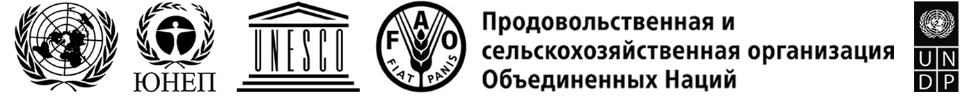 IPBES/10/2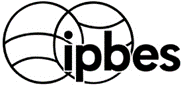 Межправительственная 
научно-политическая 
платформа по 
биоразнообразию и 
экосистемным услугамDistr.: General 15 May 2023Russian Original: EnglishПленум Межправительственной научно-политической платформы по биоразнообразию и экосистемным услугам Десятая сессия Бонн, Германия, 28 августа – 2 сентября 2023 годаПункт 2 c) предварительной повестки дня*Организационные вопросы: избрание должностных лиц